Pressmeddelande 18-01-24Älvrummet nyöppnar med invigningsveckaVill du veta mer om Karlatornet och hur ett nytt hållbarare Göteborg växer fram? Eller se framtidens stad genom VR-glasögon? Älvrummet nyöppnar på Lindholmen och bjuder in till en vecka med föreläsningar om stadsutveckling och hur vi kan bygga en hållbar, modern stad. Mellan 29 januari och 3 februari pågår invigningsveckan av nya Älvrummet som flyttat till Lindholmen Science Park. Där kan alla göteborgarna ta del av arbetet med att förverkliga visionen om Älvstaden och se hur ett nytt Göteborg ska växa fram. Under invigningsveckan kan man kostnadsfritt lyssna på föreläsningar med bland andra Ola Serneke, VD för Serneke som bygger Karlatornet, Claus Popp Larsen från Research Institutes of Sweden som berättar om framtidens digitala hem och Lisa Wistrand, White Arkitekter, som pratar om normkritisk och inkluderande stadsutveckling. Dessutom: Matbloggaren Hanna Olvenmark berättar hur du lagar hållbar mat för en tia portionen.Hela programmet för Älvrummets invigningsvecka hittar du på alvrummet.se.Nya Älvrummet ligger på Lindholmspiren 3-5. Du tar dig enkelt dit med färja, cykel, buss eller bil. Från Centralstationen tar det nio minuter med buss, från Stenpiren sex minuter med gratisfärja och från Hjalmar Brantingsplatsen tar det sju minuter med buss.Välkomna!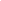 Frågor? Kontakta:Maria Karlsson, kommunikationsstrateg Älvstranden Utveckling
0761-053892
maria.karlsson@alvstranden.goteborg.seDetta är ÄlvstadenÄlvstaden är ett av Norra Europas största stadsutvecklingsprojekt – centrala Göteborg ska växa till dubbel storlek. Genom att stärka kärnan, möta vattnet och hela staden skapar vi en inkluderande, grön och dynamisk innerstad som är öppen för världen. Älvstaden växer fram längs båda sidor om älven i Backaplan, Centralenområdet, Frihamnen, Gullbergsvass, Lindholmen, Ringön och Södra Älvstranden.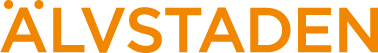 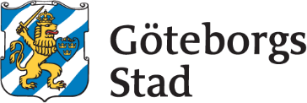 